7.2 Derivatives of the Sine and Cosine FunctionsThe Derivative () – 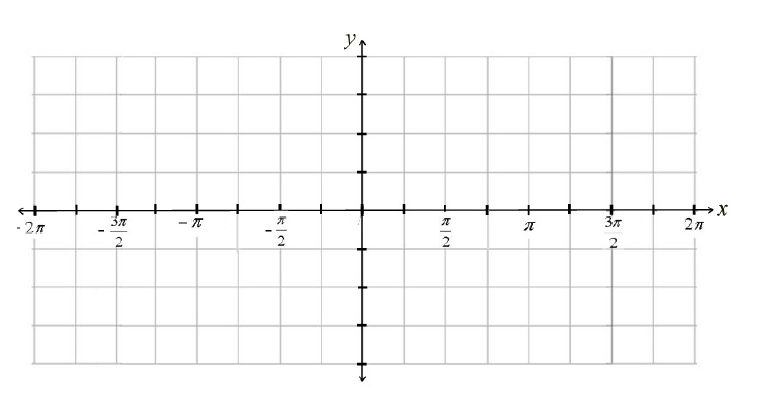 Differentiate the following:Solve by implicit differentiation: 	Find the equation of the tangent line to  at the point where 